1.	To receive apologies for absence2.	To receive declarations of interest and requests for dispensation3.	To approve the Minutes of the meeting held on 22nd January 20184.	To consider request by resident for support for parking restrictions on Island Terrace5.	Highway matters6.	Standing items for discussion	6.1	Neighbourhood Plan	6.2	Health & Safety	6.3	Town Centre	6.4	Kington in Bloom	6.5	Allotments	6.6	Recycling	6.7	Churchyard	6.8	Community Energy	6.9	Economic Development	6.10	Footpaths Scheme	6.11	War Memorial	6.12	Quarry Liaison	6.13	Trees	6.14	KLEEN7.	Items for the next agendaIssued on 12.3.2018 by:Liz KelsoClerk, Kington Town CouncilThe Old Police Station, Market Hall Street, Kington HR5 3DPTel:  01544 239 098Email:  clerk@kingtontowncouncil.gov.uk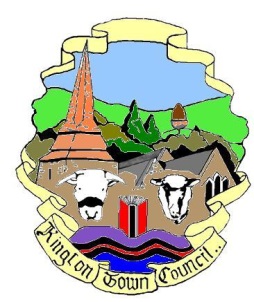 Kington Town CouncilMembers of the Environment Committee of Kington Town Councilyou are hereby summoned to attend a meeting of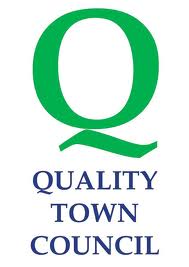 The Environment CommitteeOn Monday 26th March 2018 at 7.00 pm or on conclusion of thePlanning Committee meetingIn  The Old Police Station, Market Hall Street  Kington, HR5 3DP  for the purpose of transacting the following business.Committee Members:  Cllrs. J. Atkinson, Mrs. E. Banks, T. Bounds, J. Dennis, M. Fitton Mrs. C. Forrester, W. Laurie, R. MacCurrach, Mrs. P. Prior, Mrs. L. Rees, I. Wood-JohnsonThe Environment CommitteeOn Monday 26th March 2018 at 7.00 pm or on conclusion of thePlanning Committee meetingIn  The Old Police Station, Market Hall Street  Kington, HR5 3DP  for the purpose of transacting the following business.Committee Members:  Cllrs. J. Atkinson, Mrs. E. Banks, T. Bounds, J. Dennis, M. Fitton Mrs. C. Forrester, W. Laurie, R. MacCurrach, Mrs. P. Prior, Mrs. L. Rees, I. Wood-JohnsonThe Environment CommitteeOn Monday 26th March 2018 at 7.00 pm or on conclusion of thePlanning Committee meetingIn  The Old Police Station, Market Hall Street  Kington, HR5 3DP  for the purpose of transacting the following business.Committee Members:  Cllrs. J. Atkinson, Mrs. E. Banks, T. Bounds, J. Dennis, M. Fitton Mrs. C. Forrester, W. Laurie, R. MacCurrach, Mrs. P. Prior, Mrs. L. Rees, I. Wood-JohnsonAgenda